 PROFESORES TITULARES DE UNIVERSIDAD CON PLAZA VINCULADA  BOE 23-10-2023Concurso 05 Pediatría       18 de diciembre de 2023      10.30 h.https://teams.microsoft.com/l/meetup-join/19%3ameeting_MTdiNTcxYzUtNGU1Ny00Mjk1LWJlNWMtNWUwMGYzYTYzNjUz%40thread.v2/0?context=%7b%22Tid%22%3a%2205ea74a3-92c5-4c31-978a-925c3c799cd0%22%2c%22Oid%22%3a%2286ded1c0-0742-400a-a061-29306a440b79%22%7d Todos los/las participantes y asistentes seguirán lo dispuesto en el Reglamento General de Protección de Datos (Reglamento UE 2016/769 de 27 de abril, la Ley Orgánica 3/2018 de 5 de diciembre de Protección de Datos de Carácter Personal y garantía de los derechos digitales) y demás normativa que resulte de aplicación y que los/las participantes y asistentes se comprometen a no hacer uso de los datos para una finalidad distinta que la que motiva el desarrollo del presente, a no comunicarlos a terceros sin consentimiento de los/las interesados/as, así como a cumplir con las medidas de seguridad y demás obligaciones derivadas de la legislación de protección de datos de carácter personal. 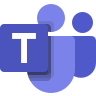 Join conversationteams.microsoft.com